Matcher EB P08 Vit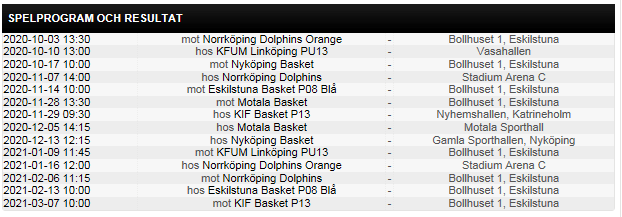 